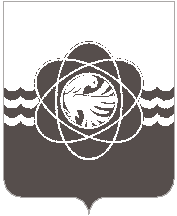 П О С Т А Н О В Л Е Н И Еот _21.03.2022___№_151____О внесении изменений в постановление Администрации муниципального образования «город Десногорск» Смоленской области от 22.02.2019         № 173 «О создании противопаводковой комиссии муниципального образования «город Десногорск» Смоленской области»В связи с кадровыми изменениями и на основании приказов Управления по делам ГО и ЧС 16 Л/С от 09.04.2021 и 22 Л/С от 12.05.2021,Администрация муниципального образования «город Десногорск» Смоленской области постановляет:1. Внести в постановление Администрации муниципального образования «город Десногорск» Смоленской области от 22.02.2019 № 173 «О создании противопаводковой комиссии муниципального образования «город Десногорск» (в ред. от 10.02.2020 № 101, от 17.02.2021 № 108) Смоленской области в приложении № 1 «Состав противопаводковой комиссии муниципального образования «город Десногорск» Смоленской области» следующие изменения:1.1. Вывести из Состава противопаводковой комиссии муниципального образования «город Десногорск» Смоленской области:- Блиновских Ивана Михайловича;- Федоричеву Елену Викторовну;- Касаткину Людмилу Ивановну.1.2. Ввести в Состав противопаводковой комиссии муниципального образования «город Десногорск» Смоленской области:- Соловьёва Александра Витальевича – председателя Комитета по городскому хозяйству и промышленному комплексу Администрации муниципального образования «город Десногорск» Смоленской области – председатель комиссии;- Богачеву Евгению Сергеевну – ведущего специалиста гражданской обороны Муниципального бюджетного учреждения «Управление по делам гражданской обороны и чрезвычайным ситуациям» муниципального образования «город Десногорск» Смоленской области – секретарь комиссии;- Гулякина Игоря Робертовича – ВриО руководителя межрегионального управления     № 135 ФМБА России – член комиссии.2. Отделу информационных технологий и связи с общественностью (Е.М. Хасько) разместить настоящее постановление на официальном сайте Администрации муниципального образования «город Десногорск» Смоленской области в сети Интернет.3. Контроль исполнения настоящего постановления возложить на начальника Муниципального бюджетного учреждения «Управление по делам гражданской обороны и чрезвычайным ситуациям» муниципального образования «город Десногорск» Смоленской области А.К. Воронцова.Глава муниципального образования«город Десногорск» Смоленской области                     	       	      А.Н. Шубин